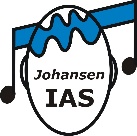 JIAS Questionnaire pour adultesNom:Prénom:Date de naissance:Rue:Lieu:Lieu:No. tél.:E-Mail:E-Mail:Questionnaire complété le: Questionnaire complété le: Questionnaire complété le: QuestionsOuiNon1. Problèmes avec des infections de l’oreille, otites séreuses, ou d’autres
    problèmes auditifs?    Commentaires:    Commentaires:    Commentaires:2. Difficultés avec des bruits de fond?    Commentaires:    Commentaires:    Commentaires:3. Difficultés de retenir des informations parlées?     Commentaires:     Commentaires:     Commentaires:4. Répondre lentement sur des informations parlées?    Commentaires:    Commentaires:    Commentaires:5. Hypersensible à l’égard de certains bruits?    Commentaires:    Commentaires:    Commentaires:6. Comprendre de travers des mots?    Commentaires:    Commentaires:    Commentaires:7. Intonation plate, monotone? Pas bien de répéter des tons?    Commentaires:    Commentaires:    Commentaires:8. Souffrez-vous d’acouphènes? Si oui, depuis quand? Dans quelle oreille?    Comment résonne l’acouphène (bourdonnement, bruissement, sifflement)?    A quel degré vous le considérez (peu, important, fort)?    Commentaires:     Commentaires:     Commentaires: QuestionsOuiNon9. Êtes-vous actuellement en traitement thérapeutique?    Commentaires:     Commentaires:     Commentaires: 10.  Prenez-vous des médicaments?       Commentaires:       Commentaires:       Commentaires:11. L’écoute a-t-elle déjà été contrôlée? Si oui quand? Résultat?        Commentaires:       Commentaires:       Commentaires:12. Est-ce que la capacité de concentration, à votre avis, s’est affaiblie?       Commentaires:       Commentaires:       Commentaires:13. Êtes-vous rêveur? absent?       Commentaires:       Commentaires:       Commentaires:14. Êtes-vous plus tôt agité/nerveux ?       Commentaires:       Commentaires:       Commentaires:15. Avez-vous des problèmes de sommeil?        Commentaires:       Commentaires:       Commentaires:16. Avez-vous des douleurs? (tête, mâchoire, colonne vertébrale)       Commentaires:       Commentaires:       Commentaires:17. Vous sentez-vous stressé ou bien vanné?      Commentaires:      Commentaires:      Commentaires:18. Dans quelle situation de la vie considérez-vous le plus fort des atteintes       Commentaires:        Commentaires:        Commentaires: 19. Quelle est l’ampleur de la souffrance selon cette échelle:       0 (Absolument pas du tout) ------------ jusqu’à-------------  10 (souffrance massive)19. Quelle est l’ampleur de la souffrance selon cette échelle:       0 (Absolument pas du tout) ------------ jusqu’à-------------  10 (souffrance massive)20. Autres commentaires:20. Autres commentaires:20. Autres commentaires: